Wyjeżdżasz za granicę? O tym nie możesz zapomnieć!Ubezpieczenie, zakupione odpowiednio wcześniej bilety na podróż, aktualny dokument tożsamości… Natłok spraw do załatwienia przed zagranicznym wyjazdem sprawia, że często zapominamy o oszczędnościach, jakie może dać wymiana walut w kantorze internetowym ze specjalną ofertą dla turystów.Według danych CBOS, 56% Polaków zamierza wyjechać na wakacyjny urlop; połowa z nich chciałaby go spędzić za granicą. Rkantor.com proponuje specjalnie przygotowany zestaw usług, dzięki którym oszczędności na wymianie walut przed zagranicznym wyjazdem mogą wynieść nawet 9,5 % w porównaniu do oferty banków i kantorów stacjonarnych!1. Najlepsze kursy wymiany onlineChcesz kupić 1000 EUR na wakacyjny wyjazd? Dzięki punktom promocyjnym w Rkantor.com wymienisz tę sumę bez spreadu, czyli po kursie średnim – bez żadnych opłat. 1000 punktów dostajesz już na start – za samą rejestrację w serwisie; dodatkowe punkty naliczane są także za zawierane transakcje, za polecanie Rkantor.com znajomym i zamieszczenie opinii o tym kantorze internetowym w serwisie Opineo.pl.Nawet bez użycia punktów promocyjnych wymiana walut w Rkantor.com to same korzyści – spread (czyli różnica między ceną kupna i sprzedaży waluty) to 2 gr – 2,5 gr z możliwością negocjacji przy wymianie dużych kwot. Wystarczy kilka kliknięć i wymieniona waluta jest już na Twoim Portfelu w serwisie. Działa on także na urządzeniach mobilnych – telefonach komórkowych i tabletach, dzięki czemu transakcje możesz zlecać w dowolnym miejscu i czasie. Jako klient Rkantor.com masz dostęp do wymiany w kantorze oraz na giełdzie wymiany walut – ta ostatnia jest czynna 24 godziny na dobę przez 7 dni w tygodniu, także w święta.2. Szybka wypłata wymienionych środków l w oddziale – dla tych, którzy chcą wypłacać waluty jak w kantorze stacjonarnymW Rkantor.com możesz wypłacić wymienioną walutę w jednym z 263 oddziałów Raiffeisen Polbank. Usługa jest bezpłatna dla wszystkich klientów! Dzięki niej nie ponosisz wysokich kosztów wymiany walut w kantorze stacjonarnym (bo wymieniasz online po najlepszym kursie w Rkantor.com) i cieszysz się wygodą, jaką daje Ci możliwość odbioru wymienionych pieniędzy w gotówce. Mimo tego, że za coraz więcej usług możemy zapłacić przelewem zagranicznym, wciąż warto mieć przy sobie walutę kraju, do którego wyjeżdżasz – w niewielkich kurortach czy mniej uczęszczanych miejscowościach nie wszędzie zapłacisz kartą lub przelewem.l z bankomatu – dla podróżujących w trybie last minuteTo oznacza, że zlecasz transakcje „w biegu”, będąc już np. w drodze na lotnisko. Świetnym rozwiązaniem jest wtedy wypłata euro w bankomacie Euronet bez karty. Wystarczy, że w Rkantor.com zlecisz wypłatę określonej kwoty w bankomacie – zaraz po tym dostaniesz SMS z informacjami, które należy wpisać na ekranie urządzenia. Wysiadasz z taksówki, idziesz do bankomatu i po kilku minutach gotówka jest już w Twojej kieszeni!l na konto w banku – jeśli preferujesz płatności online lub mobilne Walutę wymienioną w Rkantor.com możesz wpłacić na swoje konto w banku – przelewy walutowe do 11 banków współpracujących z kantorem (w których ma on własne rachunki) są bezpłatne.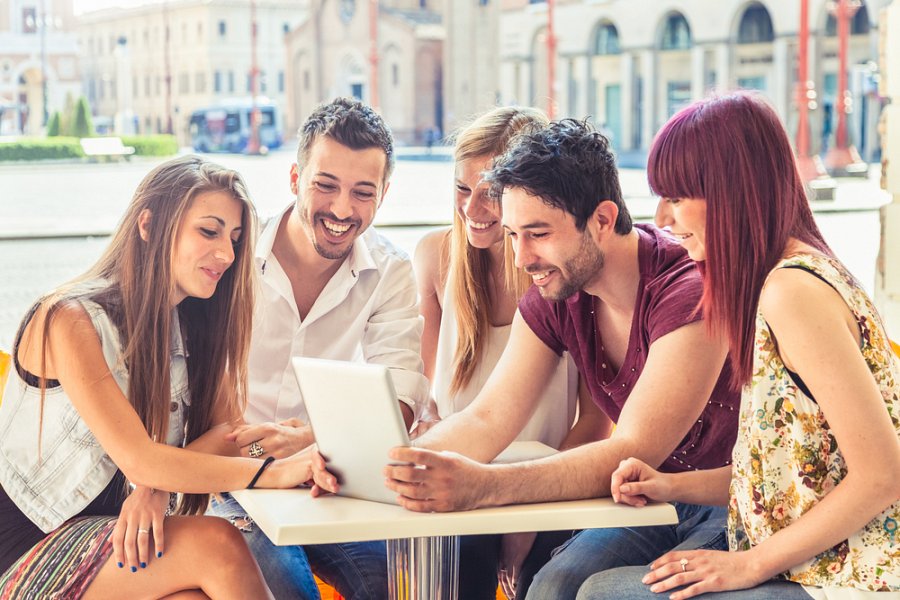 3. Bezpłatny Portfel z 5 walutami (EUR, USD, CHF, GBP, PLN)Otwierasz go w momencie rejestracji w Rkantor.com, która jest bezpłatna i zajmuje max. 3 minuty, nie musisz też zakładać dodatkowego konta w banku. Za korzystanie z Portfela Rkantor.com również nie płacisz. Pozwala na maksymalne usprawnienie transakcji – od razu możesz wymienić znajdujące się na nim środki i wypłacić je w najwygodniejszy dla Ciebie sposób.4. Alert kursowy, czyli wymieniasz waluty za ile chceszTo propozycja dla turystów, którzy planują podróż z dużym wyprzedzeniem. Wiesz już, że za jakiś czas będziesz potrzebował określonej ilości waluty obcej? Ustaw alert kursowy w panelu klienta – dostaniesz SMS-a, kiedy wybrana waluta osiągnie określony przez Ciebie kurs. Usługa jest bezpłatna dla wszystkich klientów. W Rkantor.com Ty ustalasz warunki wymiany!